KONYA JOURNAL OF ENGINEERING SCIENCESCopyright Form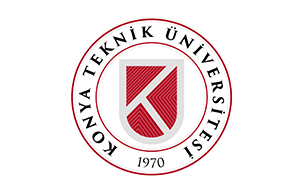 This form should be signed by all authors and sent online to the Journal of Engineering Sciences (http://dergipark.gov.tr/konjes) in PDF format.Authors Name: written by us, Article Name: The editorial of Konya Journal of Engineering Sciences is not responsible for the content of the article, the results and the comments presented.The article we offer is original; is not given for publication in any other journal; not previously published; if it is published in whole or in part, we guarantee that all the necessary permissions to be published in the above-mentioned journal are obtained and sent to the Editorial of Konya Engineering Sciences Journal along with the original copyright transfer form.By accepting the copyright waiver of the article, we assume responsibility and sign it. On this occasion, the copyright of the article was transferred to Konya Technical University Faculty of Engineering and Natural Sciences. Konya Journal of Engineering Sciences is authorized to publish the article. However, the following rights of authors are reserved:In all cases below, full reference should be made to the publication of the article by the Journal of Konya Engineering Sciences.1. Non-copyrighted patents, etc. all registered rights.2. In the author's future works such as books and lectures; the right to use all or part of the article without charge.3. The right to reproduce the article for its own purposes provided that it does not sell.Signed by all authors:    Authors Name and Surname			Signature				  DateNOTE: In case of incomplete signature, if the reason is clearly stated by the signing authors, the responsibility belongs to the authors who signed it. If the reason is not clearly stated, the article will be returned